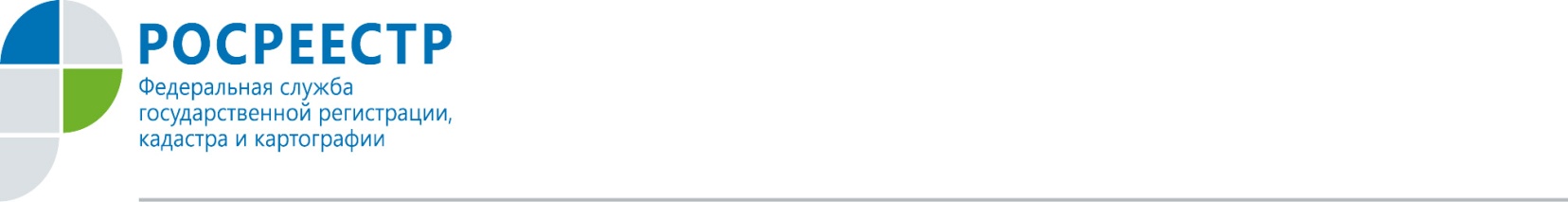 Росреестр по Орловской области напоминает, что у каждого заинтересованного лица есть право оспорить кадастровую стоимость в суде или в комиссии, если она затрагивает его интересы. Возможность оспаривания результатов определения кадастровой стоимости в комиссии предусмотрена Федеральным законом от 29.07.1998 № 135-ФЗ «Об оценочной деятельности в Российской Федерации».Росреестр не проводит кадастровую оценку объектов недвижимости, но участвует в ее исправлении, если у правообладателей есть сомнения в ее правильности.За январь – ноябрь текущего года в комиссии по рассмотрению споров о результатах определения кадастровой стоимости оспорена кадастровая стоимость более 1 440 объектов недвижимости, по 1 322 из них  комиссией приняты положительные решения.За время работы комиссии, начиная с 2014 года, орловцами оспорена суммарная кадастровая стоимость в размере более 122 млдр. 682 млн. 772 тысяч рублей и установлена кадастровая стоимость в размере рыночной – 62 млрд. 611 млн. 468 тысяч рублей, общее снижение составило 51%, а это более 60 млрд.рублей.Пресс-служба 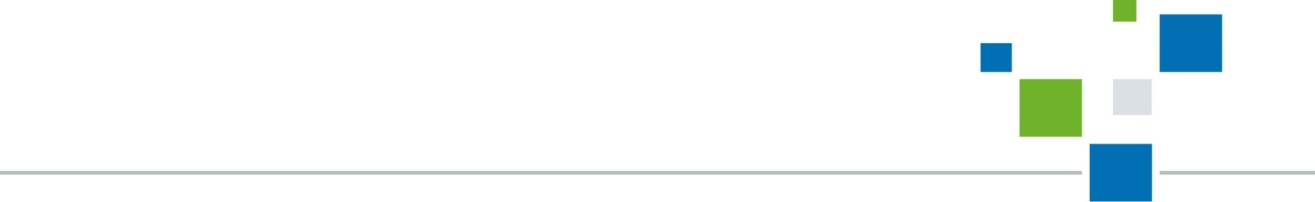 Росреестра по Орловской области 